Converter 2xPt100 1W-UNI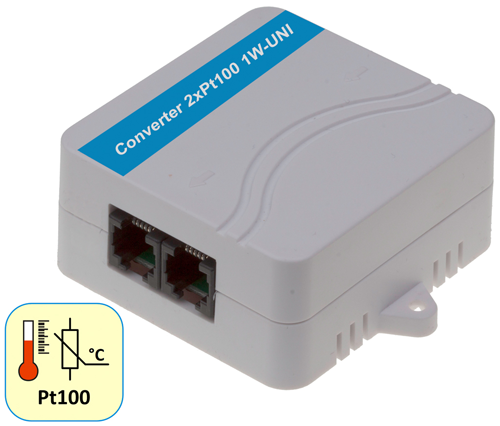 Převodník pro připojení jednoho nebo dvou externích čidel Pt-100 na sběrnici 1-Wire UNI.Lze připojit jedno nebo dvě vnější čidla teploty. Čidlo může být připojeno pomocí dvou, tří nebo čtyř vodičů. Čidla nejsou galvanicky Oddělena mezi sebou nebo od výstupní sběrnice 1Wire-UNI. Detekce čidla teploty Pt100 nebo Pt1000 probíhá automaticky.	Vstup: 2x Pt-100 nebo Pt-1000Připojení čidel: 2 nebo 3 nebo 4 drátové Galvanické oddělení: NeRozšířené možnosti: Možnost konverze jednotek a kalibrace hodnotyRozhraní: 1-Wire UNI (2x RJ11 pro řetězení) Připojuje se k: Poseidon 2250, 4002, Ares 12/14, Poseidon2Napájení: Ze sběrnice (1-Wire UNI) – max dva senzory na jeden aktivní port. Prostředí: vnitřní použitípt100 temperature sensor	590
pt100 probe	210sensor pt100	590pt100 pt1000	110sensor pt1000	110pt 100 sensor	210pt100 thermometer	110pt100 transmitter	140measurement of temperature 	590